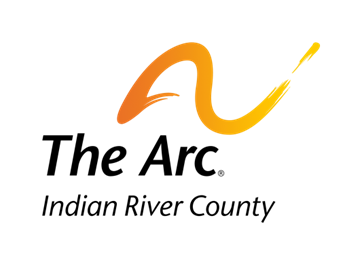 1375 16th Avenue, Vero Beach, Florida   32960772.562.6854www.arcir.orgJob-A-Palooza Business Interest FormName of Business:  										Primary Contact:  										Contact Phone:					Email:  				Description of Task(s) for Job-A-Palooza:  							Would you contact The Arc in the future if you had available jobs that might of interest to our clients?				Business Representative Signature				Date